 51111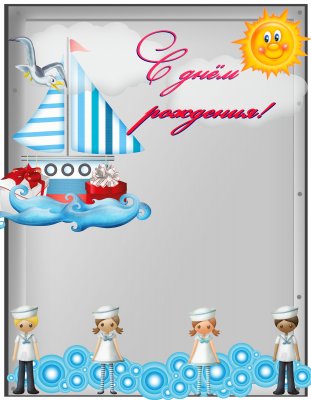                                        Булыгина Анна – 4 апреляБухарина Анастасия – 21 июляВеселова Диана – 11 октябряДудник Алёна – 9 августаКанева Ольга – 24 июляКарчёва Анастасия – 27 мартаКовалёв Никита – 5 августаКоткина Виктория – 6 октябряКулижников Данила – 28 июляЛисаченко Александр – 11 ноябряМалахов Павел – 6 октябряМамаева Евгения – 12 маяМинибаева Анна – 11 декабряОлейник Виктория – 16 февраляПетрова Анна – 25 августаПопова Полина – 21 маяРычков Кирилл – 21 июняСауков Кирилл – 22 сентябряСобчак Давид – 17 октябряТютин Олег – 18 июняХозяинова Ирина – 18 апреля